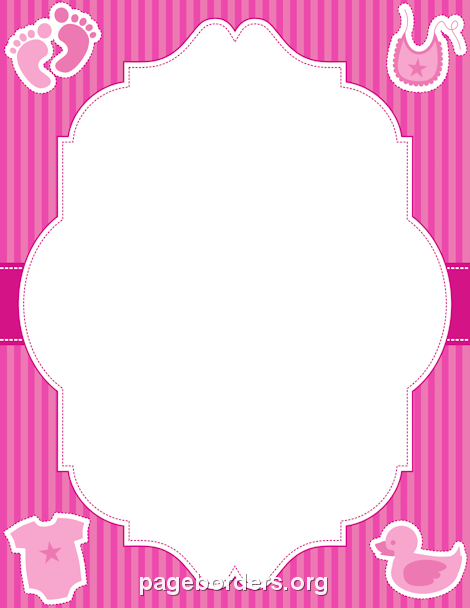 Baby RegistrySleeping:organic crib mattress  mattress pad  organic crib sheets  organic bassinet mattress & sheet organic porta-crib mattress & sheet organic cotton swaddle blankets Bathing:organic cotton hooded towels organic cotton wash cloths all-natural soaps and shampoo water filter for bath tub Nursing/Feeding:organic nursing pillow nursing body care products reusable nursing pads safe baby bottles bottle brush   organic cotton bibs & burp cloths  Clothing:  organic cotton short sleeve onesiesorganic cotton long sleeve onesiesorganic cotton infant sac organic cotton footie pajamasorganic cotton capsorganic cotton jumpsuits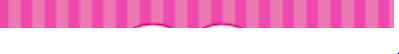 Teethers & Toys:safe teethers natural mobile wood rattles & soft organic baby toys  natural rubber pacifier  Other essentials:moby wrap baby carrier  baby proofing accessories  diaper changing table pad & coverorganic diaper rash creme  baby's breath air filter  For babies over 6 months:safe sippy cups sippy adaptors (that convert your baby bottles into sippy cups)  - find with sippy cupsbaby food storage  stainless steel & bamboo utensils   safe dishware 